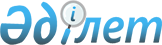 "Халықтың санитариялық-эпидемиологиялық салауаттылығы саласында жеке кәсіпкерлік аясындағы тәуекелдер дәрежесін бағалау критерийлерін бекіту туралы" Қазақстан Республикасының Денсаулық сақтау министрінің 2011 жылғы 31 қаңтардағы № 59 және Қазақстан Республикасының Экономикалық даму және сауда министрінің 2011 жылғы 25 ақпандағы № 45 бірлескен бұйрығына өзгеріс енгізу туралыҚазақстан Республикасы Денсаулық сақтау министрiнiң 2012 жылғы 8 мамырдағы № 325 және Қазақстан Республикасы Экономикалық даму және сауда министрiнiң 2012 жылғы 15 мамырдағы № 153 Бірлескен бұйрығы. Қазақстан Республикасының Әділет министрлігінде 2012 жылы 8 маусымда № 7722 тіркелді

      «Қазақстан Республикасындағы мемлекеттік бақылау және қадағалау туралы» Қазақстан Республикасының 2011 жылғы 6 қаңтардағы Заңының 13-бабының 4-тармағына сәйкес БҰЙЫРАМЫЗ:



      1. «Халықтың санитариялық-эпидемиологиялық салауаттылығы саласында жеке кәсіпкерлік аясындағы тәуекелдер дәрежесін бағалау критерийлерін бекіту туралы» Қазақстан Республикасының Денсаулық сақтау министрінің 2011 жылғы 31 қаңтардағы № 59 және Қазақстан Республикасының Экономикалық даму және сауда министрінің 2011 жылғы 25 ақпандағы № 45 бірлескен бұйрығына (Нормативтік құқықтық актілерді мемлекеттік тіркеу тізілімінде № 6841 болып тіркелген, «Егемен Қазақстан» 2011 жылғы 31 мамырда № 226-227 (26625) жарияланған) мынадай өзгеріс енгізілсін:



      қоса беріліп отырған Халықтың санитариялық-эпидемиологиялық салауаттылығы саласында жеке кәсіпкерлік аясындағы тәуекелдер дәрежесін бағалау критерийлеріндегі 13-тармақ алынып тасталсын.



      2. Қазақстан Республикасы Денсаулық сақтау министрлігінің Мемлекеттік санитарлық-эпидемиологиялық қадағалау комитеті осы бірлескен бұйрықты Қазақстан Республикасы Әділет министрлігіне мемлекеттік тіркеуге жіберсін.



      3. Қазақстан Республикасы Денсаулық сақтау министрлігінің Заң қызметі және мемлекеттік сатып алу департаменті:



      1) осы бірлескен бұйрықты мемлекеттік тіркелгеннен кейін оны ресми жариялауға жіберсін;



      2) осы бірлескен бұйрықты Қазақстан Республикасы Денсаулық сақтау министрлігінің ресми интернет-ресурсында жариялауды қамтамасыз етсін.



      4. Осы бірлескен бұйрықтың орындалуын бақылау Қазақстан Республикасының денсаулық сақтау вице-министрі Е.Ә. Байжүнісовке жүктелсін.



      5. Осы бірлескен бұйрық алғашқы ресми жарияланған күнінен кейін күнтізбелік он күн өткен соң қолданысқа енгізіледі.      Қазақстан Республикасының             Қазақстан Республикасының

      Денсаулық сақтау министрі             Экономикалық даму

                                            және сауда министрі

      ___________С. Қайырбекова             ____________ Б. Сағынтаев
					© 2012. Қазақстан Республикасы Әділет министрлігінің «Қазақстан Республикасының Заңнама және құқықтық ақпарат институты» ШЖҚ РМК
				